暑修申請繳費流程一、繳款方式ATM轉帳(可用網路銀行帳戶ATM轉帳)【建議繳費方式】郵局臨櫃繳款：逕向郵局各分行繳納。信用卡語音、網路繳款。(學校代碼：8814602219，轉入帳號同繳款單之「金融卡轉帳帳號」。信用卡語音電話:02-2760-8818、i繳費平台 https://www.27608818.com/web/tuition	。)二、繳款單列印方式（ATM及信用卡繳費不須列印繳費單，郵局繳費要列印繳費單）網路列印繳費單流程圖步驟1：請上網連至世新大學首頁：http://www.shu.edu.tw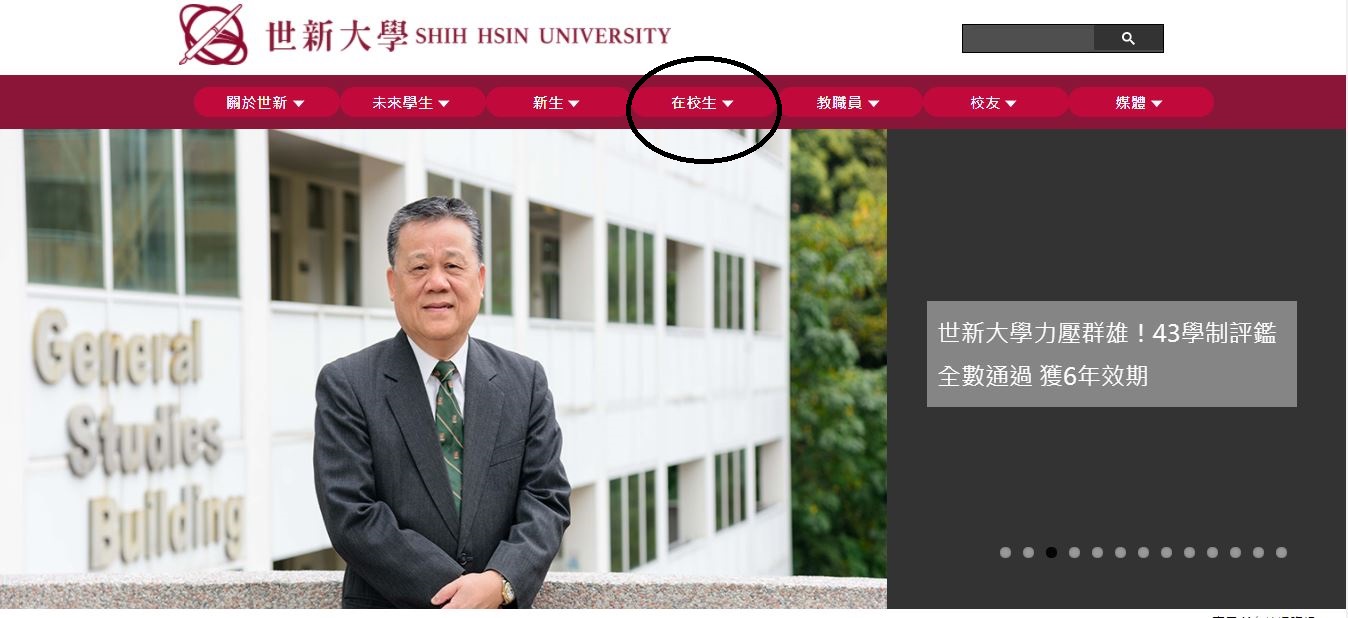 步驟2：點選世新山洞口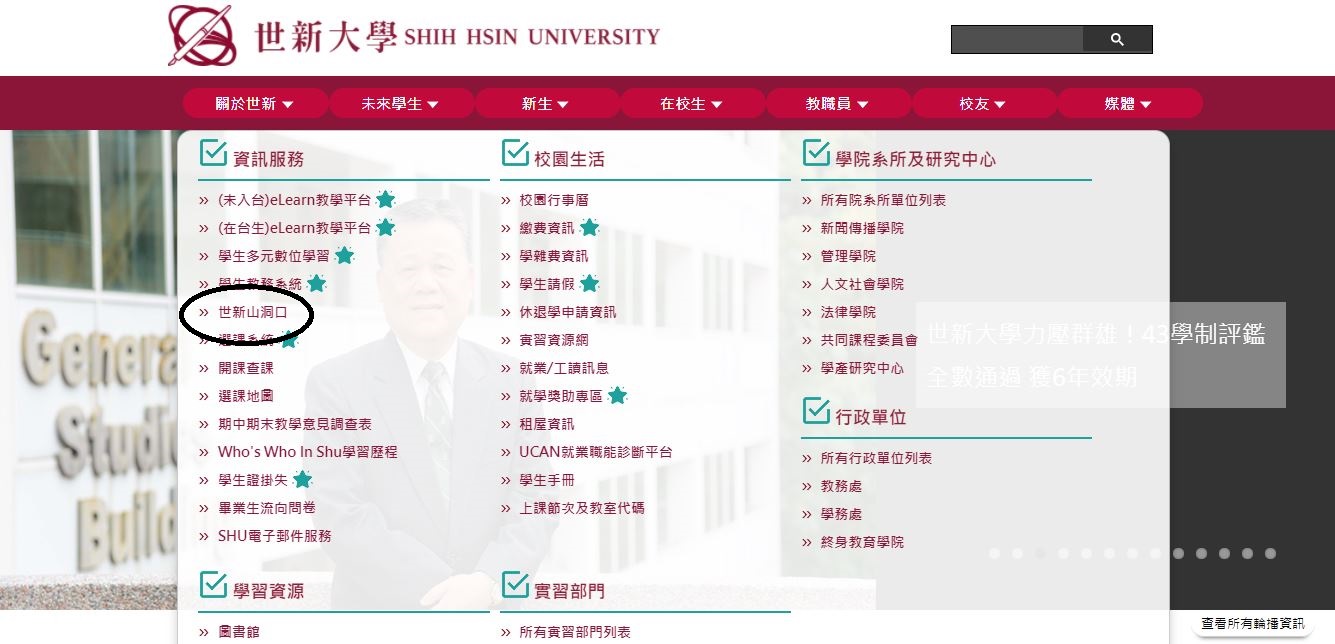 步驟3：山洞口登入:帳號:學號預設密碼:生日+身分證字號(英文須小寫)        例如:0101a100000000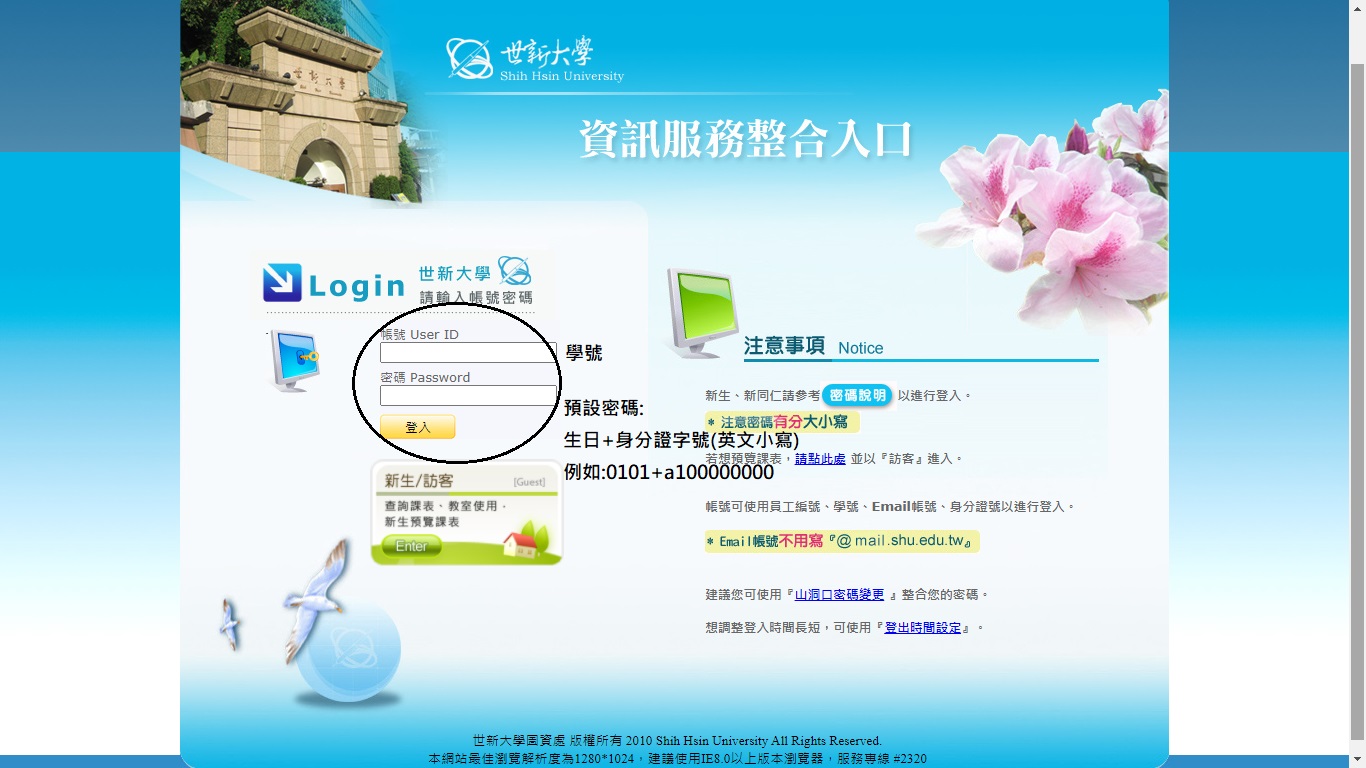 步驟4：點選繳費單查詢與列印(學生)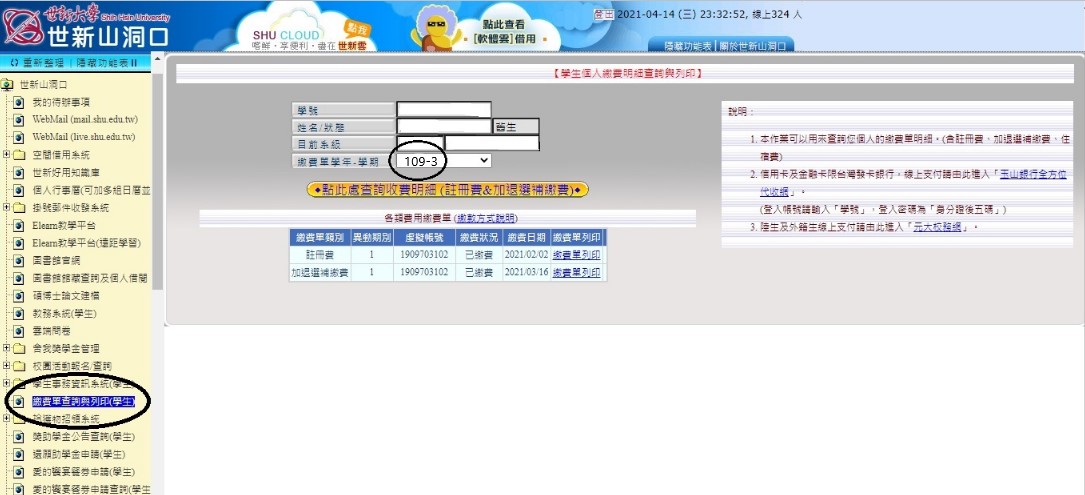 